* * * * * * * * * * * * * * * * * * * * * * * * * * * * * * * * * * * * * * * * * * * * * * * * * * * * * * * * * * * * * * * * * * * * * * * * * * * * * * * * *Laboratorio:INSTALACIONES Y MOBILIARIOTipo: Sala de Juicios y Cámara GesellINSTALACIONES Y MOBILIARIOTipo: Sala de Juicios y Cámara GesellINSTALACIONES Y MOBILIARIOTipo: Sala de Juicios y Cámara GesellINSTALACIONES Y MOBILIARIOTipo: Sala de Juicios y Cámara GesellINSTALACIONES Y MOBILIARIOTipo: Sala de Juicios y Cámara GesellINSTALACIONES Y MOBILIARIOTipo: Sala de Juicios y Cámara GesellINSTALACIONES Y MOBILIARIOTipo: Sala de Juicios y Cámara GesellINSTALACIONES Y MOBILIARIOTipo: Sala de Juicios y Cámara GesellINSTALACIONES Y MOBILIARIOTipo: Sala de Juicios y Cámara GesellLicenciaturas que atiende:Lics. CERTIFICADO(ISO)ACREDITADO1. LIMPIAS Y ORDENADAS1. LIMPIAS Y ORDENADAS2.ACCESO APROPIADO PERSONAS CAP. DIF.3. PISO3. PISO4. TECHO5. PAREDES6. ILUMINACIÓN6. ILUMINACIÓN7. VENTILACIÓN8. PUERTASLicenciaturas que atiende:Lics. 9. VENTANAS10. VIDRIOS11. SILLAS, PLAZAS11. SILLAS, PLAZAS12. INSTALACION EQUIPO AUDIOVISUAL13. INTERNET FUNCIONAL13. INTERNET FUNCIONAL14. INSTALACIÓN ELÉCTRICA ADECUADA15. TABLEROS ELÉCTRICOS SEGURIDAD SEGURIDAD 16. EXTINTORES17. SEÑALÉTICA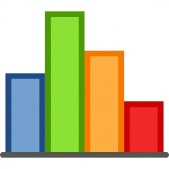 18. SALIDA DE EMERGENCIA19. BOTIQUÍN20. PLAN DE EMERGENCIA20. PLAN DE EMERGENCIADOCUMENTACIÓN 21. PROGRAMA DE MTTO. PREVEN. Y CORRECT. INSTALAC.21. PROGRAMA DE MTTO. PREVEN. Y CORRECT. INSTALAC.22. MANUALES DE PRÁCTICAS23. CALEN-DARIZACIÓN VISIBLE24. LINEAMIENTOS24. LINEAMIENTOS25. A) APROBADOS26). B) EXHIBIDOS27. C) DIFUNDE A USUARIOS28. INVENTARIO ACTUALIZADO29. BITÁCORA DE REGISTRO DE PRÁCTICAS29. BITÁCORA DE REGISTRO DE PRÁCTICAS30. INSTALAC. SUFICIENTES31. MOBILIARIO NECESARIO Y ADECUADO31. MOBILIARIO NECESARIO Y ADECUADOPERSONAL 32. CURSOS TOMADOS EN EL ÚLTIMO AÑO33. CONOCE PROTOCOLOS DE SEGURIDAD33. CONOCE PROTOCOLOS DE SEGURIDAD34. FUMIGACIÓN CONTRA PLAGASOBSERVACIONESOBSERVACIONESOBSERVACIONESOBSERVACIONESOBSERVACIONESOBSERVACIONESOBSERVACIONESOBSERVACIONESOBSERVACIONESOBSERVACIONESOBSERVACIONESOBSERVACIONES